                                April Newsletter                           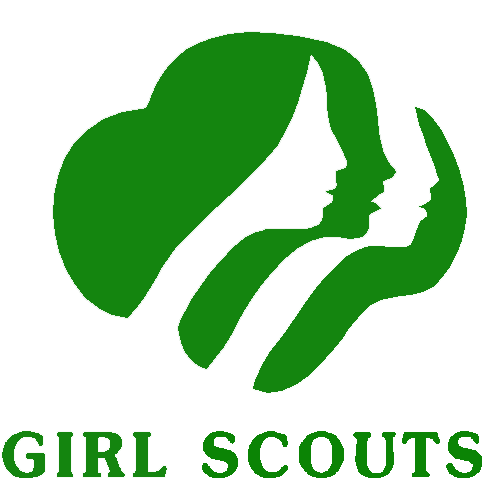 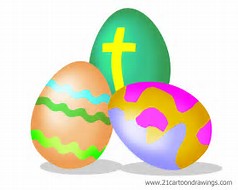 Dear Cadette Leaders,    Happy Easter! Summer Break is right around the corner. We are nearing a time for nice weather, camps, outings and fun. I hope everyone is doing well. Yours in scouting, Tracey Ventimiglia (ventimig_tracey@att.net).Information & Events:Council’s event & training calendar www.gs-top.orgLeader meetings are the first Monday of the month @ Spring Creek BBQ on Hwy 377, 7PM.New Website for events: http://www.gs-top.org/en/eventsFundraising protocol from the Service Unit Manager – (See Fossil Creek Website)April:Cupcake War Event (VOWS) – April 15th – (See Fossil Creek Website)He and Me Dance & Karaoke Party – April 15th – (See Fossil Creek Website)Mother Daughter Cooking – Taste Buds – April 23rd (See Fossil Creek Website) Journey in a Day – Amaze, Girltopia & Your Voice – April 29th (See Fossil Creek Website)May:Leader Meeting – May 1st @ 7 PMCamp Beverly Hills – Rescheduled for FallOutside Events:GSTOP Camp Guide – (See Fossil Creek Website)Tracey’s Personal Favorites:Spring Guided Hikes – Bob Jones Nature Center – Saturdays in April 9AM to 10AM -  http://bjnc.org/calendar-events/calendar/Student Night at the Opera – Bass Hall – April 20th – (See Fossil Creek Website)Main Street – Fort Worth Arts Festival – Downtown/Free - April 20th to 23rd Fort Worth Opera Festival – 525 Commerce St, Ft Worth – April 22nd to May 7th  Summer Zoo Camp @ Fort Worth Zoo - Grades 6th through 8th - https://www.fortworthzoo.org/summer-zoo-camp--middle-schoolThe Compassion Experience - http://cts.compassion.com/events/